                              Our Lady of Peace Catholic Primary and Nursery School                                                                1RKB Weekly Timetable Autumn 2019                                             ‘With Christ in our hearts, together we grow.’MondayMondayTuesdayTuesdayWednesdayWednesdayWednesdayThursdayThursdayThursdayFridayFridayFridayY1RECY1RECY1Y1RECY1Y1RECY1Y1REC8.45 – 8.55amEarly Morning maths Fine motor activitiesEarly Morning mathsFine motor activitiesEarly Morning mathsEarly Morning mathsFine motor activitiesEarly Morning mathsEarly Morning mathsFine motor activitiesEarly Morning mathsEarly Morning mathsFine motor activities9.00 - 9.25amGospel AssemblyPhonicsAssemblyPhonicsHymn practiceHymn practicePhonicsBritish Values Assembly British Values Assembly PhonicsCelebration AssemblyCelebration AssemblyPhonics9.30 – 10.20amMaths inputMaths inputMaths inputMaths inputMaths inputMaths inputMaths inputMaths inputMaths inputMaths inputMaths inputMaths inputMaths inputMaths activityMassive mathsMaths activityMassive mathsMaths activityMaths activityMassive mathsMaths activityMaths activityMassive mathsMaths activityMaths activityMassive maths10.20 – 10.45amPhonicsCont. provisionPhonics Cont. provisionPhonicsPhonicsCont. provisionPhonics Phonics Cont. provisionPhonicsPhonicsCont. provision10.45 – 11.00amBREAKCont. provisionBREAKBREAKCont. provisionBREAKBREAKBREAKCont. provision11.00 – 12.00pmEnglish inputEnglish inputEnglish inputEnglish inputEnglish inputEnglish inputEnglish inputEnglish inputEnglish inputEnglish inputEnglish inputEnglish inputEnglish input11.00 – 12.00pmEnglish activityCont. provisionEnglish activityCont. provisionEnglish activityEnglish activityCont. provisionEnglish activityEnglish activityCont. provisionEnglish activityEnglish activityCont. provision12.00 – 1.00pmDaily readers.LUNCHDaily readers.LUNCHLUNCHDaily readers.LUNCHDaily readers.Daily readers.LUNCH LUNCH Daily readers.LUNCH1.00 – 2.00pmRE RE ICTMusicMusicMusicMusicRE RE ScienceScience1.00 – 2.00pmRE RE PSHEPSHEPEPERE RE ScienceScience2.00 – 3.00pmGamesTopicTopicPEPEArtArtComprehensionComprehension2.00 – 3.00pmGamesTopicTopicBug Club ReadingBug Club ReadingBug Club Reading Golden timeGolden time3.00 – 3.10pmStory and PrayerStory and PrayerStory and PrayerStory and PrayerStory and PrayerStory and PrayerStory and PrayerStory and PrayerStory and PrayerStory and Prayer Story and Prayer Story and Prayer 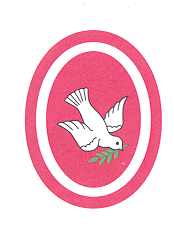 